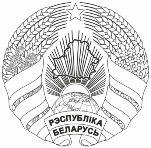 Об участии в акцииГосударственное учреждение образования «Брестский областной институт развития образования» по поручению главного управления по образованию во исполнение писем Министерства образования Республики Беларусь от 22.05.2023 № 05-01-15/5981/дс/, Министерства внутренних дел Республики Беларусь (далее – МВД) от 19.05.2023 № 11/22181информирует.МВД совместно с заинтересованными ведомствами с 23 мая по 1 июня 2023 года проводит комплекс профилактических мероприятий под названием «Декада кибербезопасности «КиберДети» (далее –Декада). Декада направлена на противодействие киберпреступности, повышение цифровой грамотности обучающихся и их родителей. В ходе ее проведения МВД планируется осуществить комплекс информационно-профилактических мероприятий. Учитывая актуальность проблемы, необходимо оказать содействие сотрудникам правоохранительных органов в проведении мероприятий и организовать активное участие в мероприятиях обучающихся, педагогов, родителей, а также проведение тематических игр в местах проведения мероприятий, посвященных Международному дню защиты детей.О проведенных мероприятиях предоставить информацию до 3 июня на эл. адрес ivr@boiro.by.Информационные материалы МВД доступны по ссылке: https://clck.ru/34TRzT; материалы, разработанные Представительством Детского Фонда ООН (ЮНИСЕФ) совместно с МТС (прошли экспертизу в НИО), доступны для скачивания по ссылкам: https://www.mts.by/unicef/;https://www.mts.by/unicef/video/; https://www.mts.by/unicef/testing/;https://www.mts.by/unicef/workbook/;https://www.mts.by/unicef/stories/; https://www.mts.by/unicef/useful-content/vebinars/;Республиканский вебинар по безопасному поведению детей и подростков в интернете - YouTube; https://www.mts.by/unicef/news/.Ректор института                             		А.В. Мощук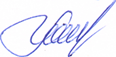 Электронная версия соответствует оригиналу09 Мемех 35 42 77Галоўнае ўпраўленне па адукацыiБрэсцкага аблвыканкамаДЗЯРЖАЎНАЯ ЎСТАНОВА АДУКАЦЫІ“БРЭСЦКІ АБЛАСНЫ ІНСТЫТУТ РАЗВІЦЦЯ АДУКАЦЫІ”вул. Я.Купалы, 20/1, 224020, г. Брэст  тэл./ факс 35 42 99эл. адрас: mail@boiro.by24.05.2023 № 02-05/1053Главное управление по образованиюБрестского облисполкома ГОСУДАРСТВЕННОЕ УЧРЕЖДЕНИЕ ОБРАЗОВАНИЯ“БРЕСТСКИЙ ОБЛАСТНОЙ ИНСТИТУТ РАЗВИТИЯ ОБРАЗОВАНИЯ”ул. Я.Купалы, 20/1, 224020, г. Брест  тел./ факс 35 42 99эл. адрес: mail@boiro.byГалоўнае ўпраўленне па адукацыiБрэсцкага аблвыканкамаДЗЯРЖАЎНАЯ ЎСТАНОВА АДУКАЦЫІ“БРЭСЦКІ АБЛАСНЫ ІНСТЫТУТ РАЗВІЦЦЯ АДУКАЦЫІ”вул. Я.Купалы, 20/1, 224020, г. Брэст  тэл./ факс 35 42 99эл. адрас: mail@boiro.by24.05.2023 № 02-05/1053Управления и отделы по образованию горрайисполкомов, администраций Ленинского и Московского районов г. БрестаУправления и отделы по образованию горрайисполкомов, администраций Ленинского и Московского районов г. Бреста